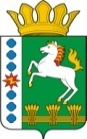 КОНТРОЛЬНО-СЧЕТНЫЙ ОРГАН ШАРЫПОВСКОГО РАЙОНАКрасноярского краяЗаключениена проект Постановления администрации Шушенского сельсовета «О внесении изменений в постановление администрации Шушенского сельсовета от 30.10.2013 № 54 «Об утверждении муниципальной программы Шушенского сельсовета «Развитие культуры» (в ред. от 15.12.2015 № 57, от 28.12.2016 № 103)04 декабря  2017 год 							     №  165Настоящее экспертное заключение подготовлено Контрольно – счетным органом Шарыповского района на основании ст. 157 Бюджетного  кодекса Российской Федерации, ст. 9 Федерального закона от 07.02.2011 № 6-ФЗ «Об общих принципах организации и деятельности контрольно – счетных органов субъектов Российской Федерации и муниципальных образований», ст. 15 Решения Шарыповского районного Совета депутатов от 20.09.2012 № 31/289р «О внесении изменений и дополнений в Решение Шарыповского районного Совета депутатов от 21.06.2012 № 28/272р «О создании Контрольно – счетного органа Шарыповского района» (в ред. от 20.03.2014 № 46/536р, от 25.09.2014 № 51/573р), и в соответствии со стандартом организации деятельности Контрольно – счетного органа Шарыповского района СОД 2 «Организация, проведение и оформление результатов финансово – экономической экспертизы проектов Решений Шарыповского районного Совета депутатов и нормативно – правовых актов по бюджетно – финансовым вопросам и вопросам использования муниципального имущества и проектов муниципальных программ» утвержденного приказом Контрольно – счетного органа Шарыповского района от 16.12.2013 № 29, Соглашения от 20.01.2015 о передаче Контрольно – счетному органу Шарыповского района полномочий Контрольно – счетного органа Шушенского сельсовета по осуществлению внешнего муниципального финансового контроля.Представленный на экспертизу проект Постановления администрации Шушенского сельсовета «О внесении изменений в постановление администрации Шушенского сельсовета от 30.10.2013 № 54 «Об утверждении муниципальной программы Шушенского сельсовета «Развитие культуры» (в ред. от 15.12.2015 № 57, от 28.12.2016 № 103) направлен в Контрольно – счетный орган Шарыповского района 29 ноября 2017 года, разработчиком данного проекта Постановления является администрация Шушенского сельсовета Шарыповского района.Основанием для разработки муниципальной программы являются:- статья 179 Бюджетного кодекса Российской Федерации;- постановление администрации Шушенского сельсовета от 30.07.2013 № 41 «Об утверждении Порядка принятия решений о разработке  муниципальных программ Шушенского сельсовета, их формировании и реализации»;- распоряжение администрации Шушенского сельсовета от 02.08.2013  № 18 «Об утверждении перечня муниципальных программ Шушенского сельсовета».Ответственный исполнитель администрация Шушенского сельсовета.Соисполнители муниципальной программы отсутствуют.Цель муниципальной программы - создание условий для развития и реализации культурного и духовного потенциала населения.Задача муниципальной программы - сохранение и развитие народных художественных традиций и создание равных условий для культурного развития населенияПодпрограмма муниципальной программы - «Народное творчество и культурно – досуговая деятельность».  Муниципальная программа реализуется в рамках подпрограммы и не содержит отдельных мероприятий.Мероприятие проведено 01-04 декабря  2017 года.В ходе подготовки заключения Контрольно – счетным органом Шарыповского района были проанализированы следующие материалы:- проект Постановления главы администрации Шушенского сельсовета «О внесении изменений в постановление администрации Шушенского  сельсовета от 30.10.2013 № 54 «Об утверждении муниципальной программы Шушенского сельсовета «Развитие культуры»;- паспорт муниципальной программы Шушенского сельсовета «Развитие культуры».Рассмотрев представленные материалы к проекту Постановления муниципальной программы «Развитие культуры» установлено следующее:В соответствии с проектом паспорта Программы происходит изменение по строке (пункту) «Информация по ресурсному обеспечению программы, в том числе в разбивке по источникам финансирования, по годам реализации программы».После внесения изменений строка  будет читаться:Уменьшение бюджетных ассигнований составило в сумме 1 675 276,08 руб. (17,94%), в том числе:увеличение бюджетных ассигнований за счет средств федерального бюджета в сумме 135 000,00 руб. (100,00%) на приобретение музыкального оборудования;увеличение бюджетных ассигнований за счет средств краевого бюджета в сумме 68 148,92 руб. (100,00%), из них:- в сумме 32 336,92 руб.  на мероприятие «Средства на повышение размеров оплаты труда основного и административно-управленческого персонала учреждений культуры, подведомственных муниципальным органам управления в области культуры»;- в сумме 20 812,00 руб. на региональные выплаты  и выплаты, обеспечивающие уровень заработной платы работников бюджетной сферы;-  сумме 15 000,00 руб. на приобретения музыкальной аппаратуры. уменьшение бюджетных ассигнований за счет средств бюджета поселения в сумме 1 842 425,00 руб. (19,81%) в связи с передачей полномочий в области культуры возвращены  средства на повышение размеров оплаты труда основного и административно-управленческого персонала учреждений культуры, подведомственных муниципальным органам управления в области культуры в МКУ «УК и МА ШР» (уведомление администрации Шарыповского района от 18.09.2017 № 189);уменьшение бюджетных ассигнований за счет внебюджетных источников в сумме 36 000,00 руб. (100,00%) по мероприятию «Обеспечение деятельности (оказание услуг) подведомственных учреждений за счет средств от приносящей доход деятельности»,В нарушение ст. 179 Бюджетного кодекса РФ, пунктов 2 и 3 статьи 9 Федерального закона от 07.02.2011 № 6-ФЗ «Об общих принципах организации и деятельности контрольно – счетных органов субъектов Российской Федерации и муниципальных образований», пункта 1.2.  соглашения от 20.01.2015 о передаче Контрольно – счетному органу Шарыповского района полномочий Контрольно – счетного органа Шушенского сельсовета по осуществлению внешнего муниципального финансового контроля администрация Шушенского сельсовета не направляла проекты муниципальных программ Шушенского сельсовета в Контрольно – счетный орган Шарыповского района для проведения финансово – экономической экспертизы за 2017 год.На основании выше изложенного Контрольно – счетный орган Шарыповского района предлагает:В соответствии со ст. 179 Бюджетного кодекса РФ своевременно предоставлять в Контрольно – счетный орган Шарыповского района проекты муниципальных программ для проведения экспертно – аналитического мероприятия и подготовки заключения. Администрации Шушенского сельсовета принять проект Постановления администрации Шушенского сельсовета «О внесении изменений в постановление администрации Шушенского сельсовета от 30.10.2013 № 54 «Об утверждении муниципальной программы Шушенского сельсовета «Развитие культуры» (в ред. от 15.12.2015 № 57, от 28.12.2016 № 103).Председатель Контрольно – счетного органа						Г.В. СавчукАудиторКонтрольно – счетного органа						И.В. ШмидтИнформация по ресурсному обеспечению программы, в том числе в разбивке по источникам финансирования, по годам реализации программы Предыдущая редакцияПредлагаемая редакция (проект Постановления)Информация по ресурсному обеспечению программы, в том числе в разбивке по источникам финансирования, по годам реализации программы Планируемое финансирование программных мероприятий  составляет 9 338 100,00 руб., в том числе:за счет средств  краевого бюджета 0,00 руб., из них:2017 год – 0,00 руб.;2018 год – 0,00 руб.;2019 год – 0,00 руб.за счет средств  бюджета поселения 9 302 100,00 руб., из них:2017 год -  3 100 700,00 руб.;2018 год – 3 100 700,00 руб.;2019 год – 3 100 700,00 руб.за счет внебюджетных источников 36 000,00 руб., из них:2017 год – 12 000,00 руб.;2018 год – 12 000,00 руб.;2019 год – 12 000,00 руб.Планируемое финансирование программных мероприятий  составляет 7 662 823,92 руб., в том числе:за счет средств  федерального бюджета135 000,00 руб., из них:2017 год – 135 000,00 руб.;2018 год – 0,00 руб.;2019 год – 0,00 руб.за счет средств  краевого бюджета 68 148,92 руб., из них:2017 год – 68 148,92 руб.;2018 год – 0,00 руб.;2019 год – 0,00 руб.за счет средств  бюджета поселения 7 459 675,00 руб., из них:2017 год -  2 829 115,00 руб.;2018 год – 2 315 280,00 руб.;2019 год – 2 315 280,00 руб.за счет внебюджетных источников 0,00 руб., из них:2017 год – 0,00 руб.;2018 год – 0,00 руб.;2019 год – 0,00 руб.